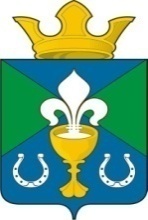 РОССИЙСКАЯ ФЕДЕРАЦИЯСВЕРДЛОВСКАЯ ОБЛАСТЬГЛАВА МУНИЦИПАЛЬНОГО ОБРАЗОВАНИЯ ОБУХОВСКОЕ СЕЛЬСКОЕ ПОСЕЛЕНИЕ  Р А С П О Р Я Ж Е Н И Е От 18.10.2016 г.                                №  103с. Обуховское Об утверждении плана мероприятий по проведению в 2017 году Года экологии в МО «Обуховское сельское население»Во исполнение Указа Президента Российской Федерации от 5 января 2016 г. № 7 "О проведении в Российской Федерации Года экологии": 1. Утвердить прилагаемый план основных мероприятий по проведению в 2017 году в Российской Федерации Года экологии (далее - план).Контроль за исполнением данного постановления оставляю за собой. И.о ГлавыМО "Обуховское сельское поселение"                                      А.П. ЧистяковПриложение № 1к Распоряжению Главы МО«Обуховское сельское поселение»от 18.10.2016г.  № 103 План мероприятий по проведению в 2017 году Года экологии в МО «Обуховское сельское население»И.о Главы№ п/п Наименование мероприятияОтветственный за исполнение мероприятияОтветственный за исполнение мероприятия12331Информирование населения, в т.ч. через СМИ по вопросам профилактики инфекций, передающихся иксодовыми клещами, их клиническим проявлениям, условиям заражения и средствам индивидуальной защиты.Клементьева М.В.Клементьева М.В.2Своевременная санитарная очистка и  уборка  территорий населенных пунктов, парков, скверов, сельскохозяйственных объектов, мест массового отдыха и пребывания населения.Артюшина О.Н.Артюшина О.Н.3Ликвидации несанкционированных свалок мусора.Артемьева М.С.Артемьева М.С.4Отлов бродячих животных для сокращения численности прокормителей клещей.Артюшина О.Н.Артюшина О.Н.5Обработка территории от клещей в течение эпидемического сезона с использованием акарицидных средств, разрешенных для применения.Артемьева М.С.Артемьева М.С.6Контроль качества проведенных акарицидных мероприятий аккредитованными организациями.Артемьева М.С.Артемьева М.С.7Рекомендовать руководителям сельскохозяйственных предприятий, крестьянско-фермерских хозяйств и индивидуальным предпринимателям провести мероприятия по истреблению клещей на сельскохозяйственных животных акарицидными средствами, разрешенными для этих целей в ветеринарии.Артемьева М.С.Артемьева М.С.8Рекомендовать руководителю ДОЛ «Уральские зори» провести санитарную очистку территории лагеря и прилегающей территории не менее 50 метров, а так же провести обработку территории от клещей  с использованием акарицидных средств, разрешенных для применения.Артюшина О.Н.Артюшина О.Н.9Рекомендовать руководителю ОГУП Санаторий «Обуховский» провести санитарную очистку территории санатория и прилегающей территории не менее 50 метров, а так же провести обработку территории от клещей  с использованием акарицидных средств, разрешенных для применения.Артюшина О.Н.Артюшина О.Н.10Рекомендовать индивидуальным предпринимателям, осуществляющим мелкорозничную торговлю в населенных пунктах МО «Обуховское сельское поселение», обеспечить необходимый запас эффективных средств индивидуальной защиты населения от клещей.Артюшина О.Н.Артюшина О.Н.